Lublin, 19.03.2020KLASA VTemat dzisiejszego dnia, to
 PRZYPOMNIENIE i UTRWALENIE WIADOMOŚCI Z UŁAMKÓW DZIESIĘTNYCH – dzielenie. 
Zadania z treściąOpracowanie: mgr Izabela Rodziewicz
ZS nr 12, SP nr 14
Rok szk. 2019/2020PLAN PRACY:Przepisz lub wydrukuj i wklej do zeszytu TEMAT i KRYTERIA SUKCESU. Karty pracy możesz wkleić do zeszytu lub trzymać w teczce. Jeśli potrzebujesz dodatkowych wyjaśnień lub chcesz, abym sprawdziła Twoje zadania możesz odesłać karty na adres izabela.rodziewicz@zs12lublin.eu
Po zakończeniu ćwiczeń postaw plusy przy tych zagadnieniach, które opanowałeś
i minusy tam, gdzie jeszcze musisz poćwiczyć. (Sprawdź odpowiedzi, które są na końcu tego tekstu)JEŻELI NIE PAMIĘTASZ w jaki sposób wykonuje się dzielenie ułamków dziesiętnych możesz posiłkować się wskazanymi stronami https://www.youtube.com/watch?v=3ERW0tfP1LU&list=PLef0yBMrEiIjGv7_CW2gj0zDb3gig0ULu&index=4https://www.youtube.com/watch?v=VykRh-D09yM&list=RDCMUCZDi5aTYgGoi1Snmq-uoDeA&start_radio=1&t=2https://www.youtube.com/watch?v=-DK8rua2hhA&list=PLef0yBMrEiIjGv7_CW2gj0zDb3gig0ULu&index=7https://www.youtube.com/watch?v=PieC6T1Oaio&list=PLef0yBMrEiIjGv7_CW2gj0zDb3gig0ULu&index=9

lub skorzystać z podręcznika str 157, 164 - 165, 167. 
Również w zeszycie przedmiotowym powinieneś mieć dokładne notatki i zasady wraz z przykładami, którymi kierujemy się przy dzieleniu ułamków dziesiętnych.JEŻELI PAMIĘTASZ, albo przypomniałeś sobie już zasady zapraszam Cię do sprawdzenia swoich umiejętności i rozwiązania poniższych kart pracy. Każde zadanie poprzedzone jest zadaniem do analizy, które jest rozwiązane, znajdują się w nim wskazówki i przypomnienie zasad, które obowiązują przy dzieleniu ułamków dziesiętnych. 
Oblicz wartość wyrażenia stosując odpowiedną zasadę. Wyniki sprawdź na kalkulatorze.118,3 : 10 = ROZWIĄZANIE__________________________________________________________
Wyobraź sobie, że chcesz kupić słuchawki bezprzewodowe do komputera, których cena w internecie, 
to 118,30 zł. Ale ze względu na Dzień Dziecka cena słuchawek została obniżona dziesięciokrotnie,
tzn 118,3 : 10. Zastanów się jaka będzie cena słuchawek po obniżce. 118,3 : 10 = 11,83
___________________________________________________________________________________
Oblicz wartość wyrażenia stosując odpowiedną zasadę. Wyniki sprawdź na kalkulatorze:
Oblicz wartość wyrażenia stosując odpowiedną zasadę. Wyniki sprawdź na kalkulatorze.48,87 : 9 = ROZWIĄZANIE__________________________________________________________
Wykonujemy dzielenie pisemne ___________________________________________________________________________________
Oblicz wartość wyrażenia stosując odpowiedną zasadę. Wyniki sprawdź na kalkulatorze:
Oblicz wartość wyrażenia stosując odpowiedną zasadę. Wyniki sprawdź na kalkulatorze.0,392 : 0,7 = ROZWIĄZANIE__________________________________________________________
1. Sposób. 
Zobacz, możesz zamienić ułamki dziesiętne na ułamki zwykłe{skracamy ułamki i otrzymujemy} = 2.Sposób,
który w mojej ocenie jest szybszy, ale wymaga umiejętności dzielenia pisemnego i znajomości zasady.
___________________________________________________________________________________
Oblicz wartość wyrażenia stosując odpowiedną zasadę. Wyniki sprawdź na kalkulatorze:
___________________________________________________________________________________
Magda chciała zważyć jedną zapałkę, ale waga była zbyt mało dokładna. Magda zważyła więc sto zapałek. Ważyły one 12g. Ile waży jedna zapałka?
ROZWIĄZANIE__________________________________________________________
Trasę maratonu o długości 42,195 km podzielono na 15 jednakowej długości odcinków. Każdy z piętnastu uczniów klasy sportowej przebiegł jeden odcinek. Ile kilometrów przebiegł każdy z nich?ROZWIĄZANIE__________________________________________________________KRYTERIA SUKCESU:Potrafię dzielić  ułamki dziesiętne przez 10, 100, 1000 …..Wiem, że dzieląc ułamki dziesiętne przez 10 przesuwam przecinek w lewo o jedno miejsce, przez 100 przesuwam przecinek w lewo o dwa miejsca, przez 1000 przesuwam przecinek 
w lewo o trzy miejsca, itdPotrafię dzielić ułamki dziesiętne w pamięci (w najłatwiejszych przypadkach), pisemnie 
(w trudniejszych przypadkach) oraz sprawdzać poprawność wykonanego działania na kalkulatorzePamiętam w jaki sposób w zależności od działania przesuwam przecinekZADANIE 1.Zadanie do analizy, 
tzn zadanie rozwiązane na podstawie którego możesz rozwiązać pozostałe zadaniaZasada – przy dzieleniu ułamka dziesiętnego przez 10 przesuwamy przecinek w lewo o jedno  miejsce.ZADANIE 2.Zadanie sprawdzające, 
tzn zadanie, które sprawdza czy dobrze opanowałeś reguły 
15,63 : 10 =118,3 : 100 = 18,9 : 1000 =ZADANIE 3.Zadanie do analizy, 
tzn zadanie rozwiązane na podstawie którego możesz rozwiązać pozostałe zadania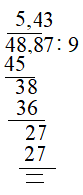 - zapisujemy przecinek nad przecinkiem i wykonujemy „normalne”      dzielenie, pamiętając, że liczba przed przecinkiem zawsze oznacza ilość całościZADANIE 4.Zadanie sprawdzające, 
tzn zadanie, które sprawdza czy dobrze opanowałeś reguły 
3,78 : 3 = 29,904 : 48 =4,2 : 12 = ZADANIE 5.Zadanie do analizy, 
tzn zadanie rozwiązane na podstawie którego możesz rozwiązać pozostałe zadania
Zasada, aby zamienić ułamek dziesiętny na zwykły należy go przeczytać, tzn0,392 – zero całych i trzysta dziewięćdziesiąt dwie tysięczne, czyli 
19,505 : 0,83 Przesuwamy przecinek w prawo, tak aby druga liczba nie była ułamkiem. Innymi słowy – oba ułamki mnożymy przez 101950,5 : 83 I wykonujemy dzielenie pisemne ( możesz porównać zadanie 3)ZADANIE 6.Zadanie sprawdzające, 
tzn zadanie, które sprawdza czy dobrze opanowałeś reguły 
0,78 : 0,3 = 29,904 : 0,048 =42 : 1,2 = 
Zasada – na końcu liczby naturalnej zawsze możesz postawić przecinek.Zasada – pamiętaj, że zawsze w częściach dziesiątych na końcu ułamka zawsze możesz dopisać zera.Pamiętaj, że rozwiązując zadania  treścią, zawsz powinna być zrobiona analiza zadania,
 tzn dane, szukane, rozwiązanie i odpowiedźZADANIE 7.Zadanie sprawdzające, 
tzn zadanie, które sprawdza, czy umiesz zastosować powyższe umiejętności do rozwiązywania zadań z treścią WSKAZÓWKA:Pomyśl – jeżeli masz pewną całość, która składa się ze 100 elementów, to jakiego działania użyjesz, aby obliczyć wagę jednego elementu, np.Mama kupiła 10 jednakowych opakowań ciastek, które razem ważyły 3 kg.  Jedno opakowanie ciastek waży 3 : 10 = 0,3 kg – wykonaliśmy dzielenie.Odp.: 0,12gOdp.: 0,12gOdp.: 0,12gOdp.: 0,12gOdp.: 0,12gOdp.: 0,12gOdp.: 0,12gOdp.: 0,12gOdp.: 0,12gOdp.: 0,12gOdp.: 0,12gOdp.: 0,12gOdp.: 0,12gOdp.: 0,12gOdp.: 0,12gOdp.: 0,12gOdp.: 0,12gOdp.: 0,12gOdp.: 0,12gOdp.: 0,12gOdp.: 0,12gOdp.: 0,12gOdp.: 0,12gOdp.: 0,12gOdp.: 0,12gOdp.: 0,12gOdp.: 0,12gOdp.: 0,12gOdp.: 0,12gOdp.: 0,12gOdp.: 0,12gOdp.: 0,12gOdp.: 0,12gOdp.: 0,12gOdp.: 0,12gZADANIE 8.Zadanie sprawdzające, 
tzn zadanie, które sprawdza, czy umiesz zastosować powyższe umiejętności do rozwiązywania zadań z treścią Odp.: 2,813kmOdp.: 2,813kmOdp.: 2,813kmOdp.: 2,813kmOdp.: 2,813kmOdp.: 2,813kmOdp.: 2,813kmOdp.: 2,813kmOdp.: 2,813kmOdp.: 2,813kmOdp.: 2,813kmOdp.: 2,813kmOdp.: 2,813kmOdp.: 2,813kmOdp.: 2,813kmOdp.: 2,813kmOdp.: 2,813kmOdp.: 2,813kmOdp.: 2,813kmOdp.: 2,813kmOdp.: 2,813kmOdp.: 2,813kmOdp.: 2,813kmOdp.: 2,813kmOdp.: 2,813kmOdp.: 2,813kmOdp.: 2,813kmOdp.: 2,813kmOdp.: 2,813kmOdp.: 2,813kmOdp.: 2,813kmOdp.: 2,813kmOdp.: 2,813kmOdp.: 2,813kmOdp.: 2,813km